Convocazioni Squadre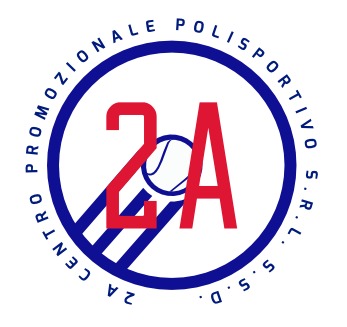 Campionato: A4 Maschile “A”                 VS: TC RignanoIncontro: IN casaIl giorno Sabato 1 Aprile  ritrovo alle ore 14,45 c/o Polisportiva 2A       Giocatori:Verdiani FrancescoCatalano AlessandroDentico LeonardoRoccabianca Tommaso